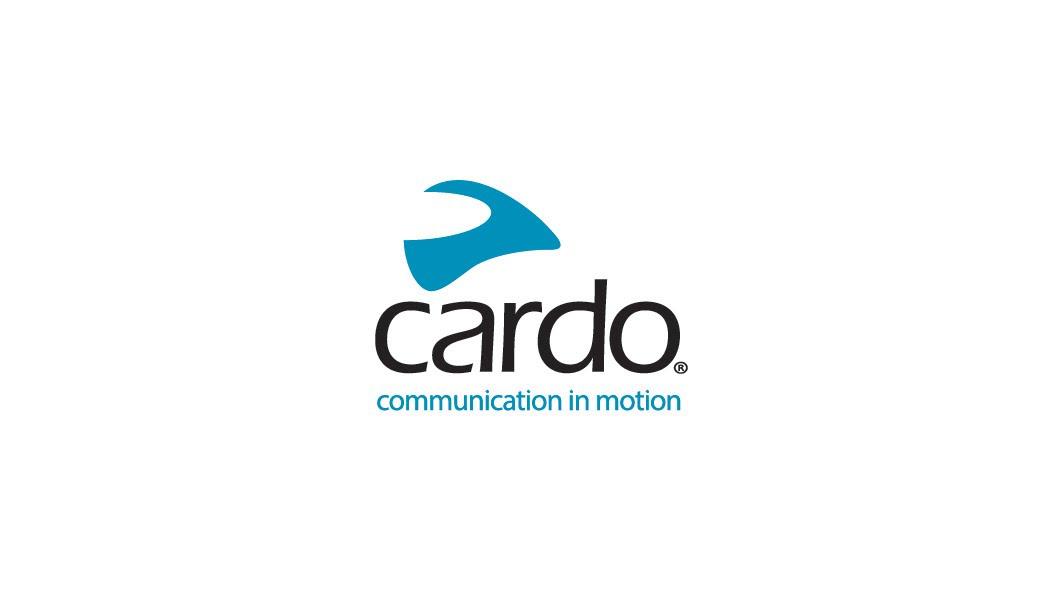 Pemusik dan pelumba terkenal di dunia, Chuck Garric dan James Toseland Memacu Kempen Audio CardoPada bulan Oktober yang lepas, Cardo Systems telah meraikan “Kempen Audio” dengan melancarkan dua video eksklusif dengan ahli pemusik terkenal – yang juga merupakan pengguna Cardo – dan yang mempunyai minat mendalam terhadap gaya hidup dua roda.Pengenalan diberikan oleh Juara Superbike Dunia dua kali dan penyanyi utama kumpulan ‘Toseland,’ iaitu James Toseland. Beliau menerangkan bagaimana kehidupannya merupakan gabungan music dan motosikal, dan bagaimanakah music memainkan peranan di dalam karier perlumbaannya yang dipenuhi dengan rekod yang dipecahkan. Sila tonton video ini di dalam saluran YouTube Cardo Systems di sini.Bersambung kepada bahagian ‘lirik’ ialah video eksklusif dengan pemain gitar bass untuk Alice Cooper dan Beasto Blanco, Chuck Garric. Beliau telah mengambil sedikit masa daripada jadual jelajah US-nya yang amat ketat untuk memberikan sepatah dua kata mengenai minatnya terhadap audio dan motosikal. Sila tonton videonya di sini.Selain daripada berhubung dengan pengguna Cardo dan pemusik di seluruh dunia, Cardo juga mengambil peluang ini bagi meningkatkan kesedaran dan mempromosi mereka yang belum mendapat ikutan ramai, serta menonjolkan artis-artis yang belum terkenal. Cardo telah mengalukan penyertaan melalui #CardoFam di media sosial, untuk memberikan sokongan kepada beberapa ‘creator’ dan mempromosikan karya mereka. Sila layari media sosial Cardo untuk lihat mereka beraksi.Dan Emodi, Ketua Pegawai Pemasaran di Cardo Systems berkata, “Deruman enjin. Suara kawan kita. Rentak lagu kegemaran. Bunyi ialah kepintangan asas. Sebagai penunggang motosikal dan melalui kajian menyeluruh melalui pelanggan kami, kami faham mengenai kepentingan kualiti audio yang baik. Pendekatan inilah yang membawa kami kepada Kerjasama dengan JBL, serta penubuhan ‘Cardo Sound Labs’ (Makmal Audio Cardo) di Jerman.”Motto ‘membuat pengalaman menunggang anda menyerlah’ berada di dalam jiwa Cardo Systems sepanjang sejarah syarikat ini, bermula daripada peranti Bluetooth tanpa wayar yang pertama untuk penunggang motosikal pada 2004 sehinggalah menjadi pemimpin sistem komunikasi tanpa wayar untuk sukan bermoto sekarang.Pada 2018, jenama ini telah bekerjasama dan bergabung dengan JBL yang merupakan satu jenama audio terunggul di bawah HARMAN. Kerjasama itu telah diperbaharui untuk 5 tahun lagi bermula 2021. Kerjasama ini telah membuahkan hasil sebagai hubungan yang ‘merdu.’Pada 2022, Cardo telah menubuhkan ‘Cardo Sound Labs’ yang merupakan sebuah kemudahan penyelidikan dan pembangunan berskala penuh di Staubig, Jerman. Makmal ini menguatkan lagi focus Cardo terhadap audio kualiti tinggi dan teknologi tertinggi. Kemudahan ini meletakkan Cardo sebagai satu-satunya pembuat di dalam industri ini yang mempunyai kemampuan untuk membuat pembangunan audio.Sila layari www.cardosystems.com untuk melihat banjaran Cardo Systems yang penuh dan memilih Cardo yang sesuai untuk anda. About Cardo SystemsMengenai Cardo SystemsCardo Systems memberikan peranti komunikasi tercanggih bagi kumpulan-kumpulan yang bergerak. Ia menghubungkan penunggang motosikal, peminat sukan di lapangan, dan penjelajah kepada telefon, musik, dan antara satu sama lain. Cardo melancarkan peranti Bluetooth tanpa wayar untuk kegunaan penunggang motosikal yang pertama pada 2004 dan telah menjadi perantis inovasi industri sejak itu. Teknologi terbaharu termasuklah interkom yang menggunakan teknologi mesh yang pertama, kualiti audio premium oleh JBL yang pertama, dan peranti dengan fungsi kawalan suara yang pertama, di antara banyak lagi. Produk Cardo dijual di lebih 100 negara dan merupakan peranti komunikasi terunggul bagi kumpulan-kumpulan yang bergerak.